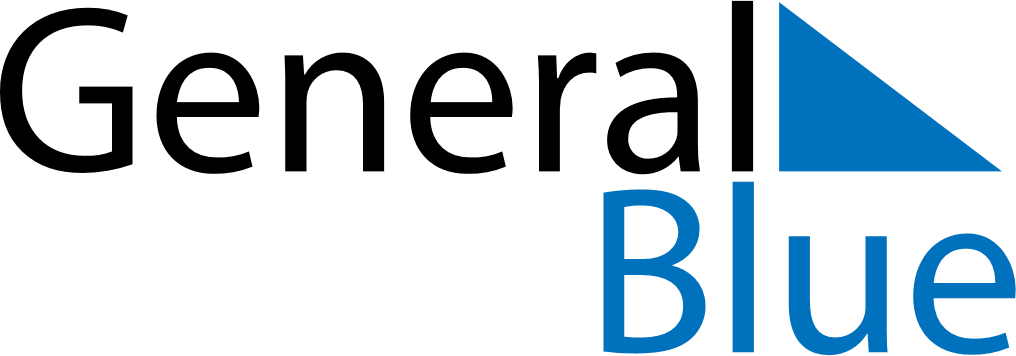 Mozambique 2022 HolidaysMozambique 2022 HolidaysDATENAME OF HOLIDAYJanuary 1, 2022SaturdayNew Year’s DayFebruary 3, 2022ThursdayHeroes’ DayApril 7, 2022ThursdayWomen’s DayMay 1, 2022SundayWorkers’ DayMay 1, 2022SundayMother’s DayMay 2, 2022MondayPublic HolidayJune 25, 2022SaturdayIndependence DaySeptember 7, 2022WednesdayLusaka Peace AgreementSeptember 25, 2022SundayDefense Force’s DaySeptember 26, 2022MondayPublic HolidayOctober 4, 2022TuesdayPeace and Reconciliation DayDecember 25, 2022SundayFamily DayDecember 26, 2022MondayPublic Holiday